 Olga	Karakter og lidelsesuttrykkHistorien	Målsetninger Bruke ABCDE Bruk av Raizer Utføring av NEWS2Kommunal øyeblikkelig hjelpFall. NEWS og RaizerGå gjennom rutiner for NEWS og fall, og bruk av Raizer.Lokale rutiner:Fall - Risikovurdering, forebygging og oppfølging av fallNEWS 2Raizer lift upUtskrift av NEWS og fallrutineRaizer med bruksanvisning (eller annet forflytningsverktøy)NEWS2 korg/utstyrPasientrom med lenestol, rullator og sengSiv Renathe Inglishttps://forms.office.com/r/4XbrvGFKUB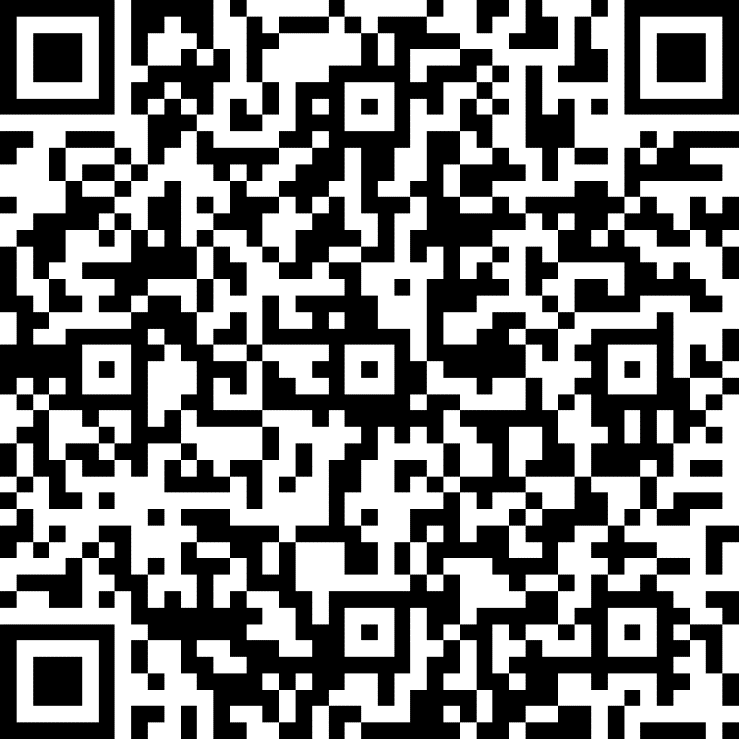 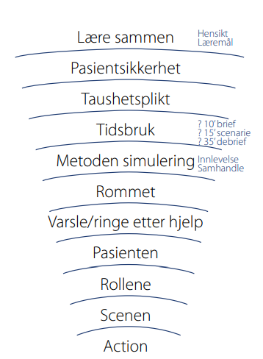 2 pleiere1 pasient0-2 observatører Bruke ABCDE Utføre NEWS2 Bruke Raizer (forflytningsverktøy)Olga på 88 år er innlagt på KØH pga dehydrering. Hun er fra før hjemmeboende i enebolig og har vært selvhjulpen, hun får hjelp til dusj en gang i uken av HJT. Nå er hun ustø og har høy fallfare, men er klar og orientert. Hun har fått rullator inn på som hun ikke er vant til å bruke fra før. En ettermiddag går fallalarmen fra rommet hennes. Dere ankommer to pleiere, og tilkaller en tredje pleier som henter Raizer og bistår.Olga har reist seg fra lenestolen og prøvd å gå til badet på egenhånd. Rullatoren står igjen ved lenestolen. Man har fulgt prinsipper for forebygging av fall ved at pasienten har gå-hjelpemiddel, hun har stødige sko på seg, og det ligger ingen hindringer på gulvet. Man forventer at deltakere vil bruke Raizer for å få pasienten opp fra gulvet, og utføre NEWS. Pasienten er ikke skadet, og har normal NEWS.Fasilitator kan hjelpe deltakerne videre ved f.eks. å foreslå å se på hva som står i prosedyre for fall. Deltakere kan eventuelt ringe til sykepleier eller lege, fasilitator svarer da.Straks etter scenarioStraks etter scenarioStraks etter scenarioDebriefDebriefDebriefLM 1 Bruke ABCDE Bruke ABCDELM 2 Utføre NEWS2 Utføre NEWS2LM 3Bruke Raizer (forflytningsverktøy)Bruke Raizer (forflytningsverktøy)Aktuelle spørsmål i debrief:Aktuelle spørsmål i debrief:Du heter Olga og er 88 år. Du er fra før hjemmeboende i enebolig og har vært selvhjulpen. Du får hjelp til dusj en gang i uken av HJT. Du er enke og har 3 barn. De hjelper deg ved å ta deg med på butikken for å handle, stelle hagen osv. Du er nå ustø på bena og har høy fallfare, men du er klar og orientert. Du har en rullator på rommet som du ikke er vant til å bruke.Du er innlagt KØH pga dehydrering og nedsatt funksjonsevne. Du har reist deg fra lenestolen for å gå på do på egenhånd slik du alltid har gjort, rullatoren har du latt stå igjen. I det du beveger deg bortover gulvet svikter bena under deg og du faller på gulvet og blir liggende.Hjelp til å komme opp fra gulvet, og observasjoner utført mtp eventuelle skader.Å komme opp fra gulvet.Du er lei deg for at du glemte rullatoren, og beklager at de må “styre så” med deg. Du er ikke skadet etter fallet.Fasilitator kan støtte ved problemer med Raizer.